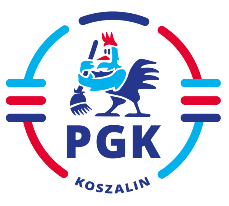 Rozdział II  Załącznik nr 1OPIS PRZEDMIOTU ZAMÓWIENIANazwa zamówienia (oraz kod CPV): „Dostawa fabrycznie nowego samochodu osobowego w wersji 8 lub 9 miejscowej” .Kod CPV - 34110000-1Pożądany termin wykonania zamówienia: Nie później niż do dnia  31.12.2021 roku. Warunki udziału w postępowaniu (jeżeli dotyczy) oraz sposób ich weryfikacji (wymagane dokumenty - jeżeli            dotyczy): W celu potwierdzenia spełnienia warunków udziału w postępowaniu do oferty prosimy załączyć:- ksero aktualnego odpisu z właściwego rejestru albo ksero aktualnego zaświadczenia o wpisie do ewidencji działalności gospodarczej.Wymagany minimalny okres gwarancji na samochód - 24 miesiące, maksymalny okres gwarancji – 60 miesięcyTermin zapłaty – do  21 dni od otrzymania faktury.Zakres dostawy:Niezbędne dokumenty i inne wymagania:Wymagane dokumenty (do rejestracji pojazdu):- świadectwo zgodności WE (pojazdy skompletowane)- oświadczenie o danych i informacjach o pojeździe, niezbędnych do rejestracji oraz ewidencji pojazdów- karta pojazduSerwis gwarancyjny i pogwarancyjny samochodu powinien być dostępny w autoryzowanej stacji obsługi znajdującej się na terenie miasta Koszalina lub w odległości nie większej niż 20 km 
od Koszalina.Opis kryteriów wyboru oferty najkorzystniejszej:- cena – 85 pkt. - gwarancja (ilość miesięcy - minimum 24 miesiące, maksymalnie 60 miesięcy) – 15 pkt.Opis sposobu oceny kryteriów:- Cena - max 85 pkt. zgodnie ze wzoremcena najniższa ----------------------------------- x 85 = ilość uzyskanych punktówcena badana  - Gwarancja (rozpatrywana wartość powyżej 24 miesięcy) max 15 pkt. zgodnie ze wzorem gwarancja badana  ----------------------------------- x 15 = ilość uzyskanych punktówgwarancja najwyższa  Sposób przygotowania oferty:UWAGA !! Ofertę należy sporządzić na druku „formularza ofertowego” stanowiącym Rozdział IV SWZ  (załącznik nr 2) z dołączoną pełną „informacją handlową” dotyczącą oferowanego samochodu.  Miejsce i termin składania oferty cenowej:Ofertę złożyć należy na platformie zakupowej Zamawiającego* PARAMETRY SAMOCHODUPARAMETRY SAMOCHODURodzajSamochód osobowy Ilość miejsc 8 lub 9Rok produkcji2021 (fabrycznie nowy)SILNIKSILNIKRodzajTurbodiesel  (wtrysk bezpośredni)Pojemność skokowaod  1900 do 2200 cm3Moc silnikaw przedziale   130  -  160 KMZbiornik paliwa minimum 65 litrówEmisja spalinminimum EURO 6 Średnia wartość emisji CO2maksymalnie 160,000 g/km Średnia wartość emisji tlenków azotumaksymalnie 40,000 mg/km Średnia wartość emisji cząstek stałychmaksymalnie 1,500 mg/km Średnia wartość emisji tlenków węglamaksymalnie 50,000 mg/km ZUŻYCIE PALIWA (nie większe niż)ZUŻYCIE PALIWA (nie większe niż)W cyklu miejskim10,0W cyklu poza miejskim8,0SKRZYNIA BIEGÓWSKRZYNIA BIEGÓWRodzajautomatyczna (8-biegowa) NAPĘDNAPĘDRodzajna przednie lub tylne kołaGABARYTY (nie mniej niż)GABARYTY (nie mniej niż)Długość zewnętrzna 5200 mmSzerokość zewnętrzna 1850 mmWysokość zewnętrzna Posiada przestrzeń ładunkową za trzecim rzędem siedzeń - co najmniej 1200 litrów (liczona do linii dachu)Posiada przestrzeń ładunkową za trzecim rzędem siedzeń - co najmniej 1200 litrów (liczona do linii dachu)BEZPIECZEŃSTWO I KOMFORT JAZDYBEZPIECZEŃSTWO I KOMFORT JAZDY- System zapobiegający blokowaniu kół (ABS)- System zapobiegający blokowaniu kół (ABS)- System kontroli trakcji i stabilizacji toru jazdy (ESP)- System kontroli trakcji i stabilizacji toru jazdy (ESP)- System wspomagający hamowanie (BAS)- System wspomagający hamowanie (BAS)- System monitorowania ciśnienia w oponach- System monitorowania ciśnienia w oponach- System Stop&Start- System Stop&Start- Tempomat- Tempomat- Wspomaganie układu kierowniczego - Wspomaganie układu kierowniczego - Wszystkie hamulce tarczowe- Wszystkie hamulce tarczowe- Poduszki powietrzne dla kierowcy, pasażera i pasażerów pierwszego rzędu- Poduszki powietrzne dla kierowcy, pasażera i pasażerów pierwszego rzędu- Komfortowy fotel kierowcy ( manualna regulacja lędźwiowa, podnoszenia, wzdłużna i oparcia) z podłokietnikiem- Komfortowy fotel kierowcy ( manualna regulacja lędźwiowa, podnoszenia, wzdłużna i oparcia) z podłokietnikiem- Komfortowa 3-osobowa kanapa w 2 i 3 rzędzie, odchylane do przodu i składane siedzenia w 2 i 3 rzędzie- Komfortowa 3-osobowa kanapa w 2 i 3 rzędzie, odchylane do przodu i składane siedzenia w 2 i 3 rzędzie- Podgrzewane fotele 1 rzędu- Podgrzewane fotele 1 rzędu- Światła przednie ksenonowe- Światła przednie ksenonowe- Światła do jazdy w dzień w technologii LED- Światła do jazdy w dzień w technologii LED- Trzecie światło hamowania w technologii LED- Trzecie światło hamowania w technologii LED- Światła przeciwmgielne- Światła przeciwmgielne- Spryskiwacze przednich świateł- Spryskiwacze przednich świateł- Automatyczne światła z czujnikiem zmierzchu- Automatyczne światła z czujnikiem zmierzchu- Przednie oświetlenie nad fotelem kierowcy i pasażera, podświetlenie bagażnika- Przednie oświetlenie nad fotelem kierowcy i pasażera, podświetlenie bagażnika- Centralny zamek sterowany zdalnie- Centralny zamek sterowany zdalnie- Szyby przednie boczne elektrycznie opuszczane- Szyby przednie boczne elektrycznie opuszczane- Lusterka boczne podgrzewane, regulowane elektrycznie i składane elektrycznie - Lusterka boczne podgrzewane, regulowane elektrycznie i składane elektrycznie - Przednia szyba „atermiczna”  - Przednia szyba „atermiczna”  - Tylna szyba ogrzewana- Tylna szyba ogrzewana- Tylna wycieraczka- Tylna wycieraczka- Inteligentne wycieraczki z czujnikiem deszczu- Inteligentne wycieraczki z czujnikiem deszczu- Skórzana wielofunkcyjna kierownica - Skórzana wielofunkcyjna kierownica - Klimatyzacja automatyczna z przodu i dla pasażerów 2 rzędu- Klimatyzacja automatyczna z przodu i dla pasażerów 2 rzędu- Czujniki parkowania przednie i tylne - Czujniki parkowania przednie i tylne - Alarm antywłamaniowy- Alarm antywłamaniowy- Immobilizer- Immobilizer- Analogowy prędkościomierz- Analogowy prędkościomierz- System bezkluczykowego dostępu do samochodu (inteligentny kluczyk)- System bezkluczykowego dostępu do samochodu (inteligentny kluczyk)- Port USB- Port USB- System Bluetooth umożliwiający bezprzewodową łączność z telefonem- System Bluetooth umożliwiający bezprzewodową łączność z telefonem- Kolorowy wyświetlacz na tablicy wskaźników- Kolorowy wyświetlacz na tablicy wskaźników- Krótka antena dachowa- Krótka antena dachowa- Radio- Radio- Kolorowy dotykowy ekran systemu multimedialnego + głośniki (minimom 6 sztuk)- Kolorowy dotykowy ekran systemu multimedialnego + głośniki (minimom 6 sztuk)STYL ZEWNĘTRZNY I WEWNĘTRZNYSTYL ZEWNĘTRZNY I WEWNĘTRZNY- Tylna klapa bagażnika z otwieraną szybą- Tylna klapa bagażnika z otwieraną szybą- Drzwi boczne prawe i lewe przesuwane, przeszklone- Drzwi boczne prawe i lewe przesuwane, przeszklone- Listwy ochronne drzwi bocznych w kolorze nadwozia- Listwy ochronne drzwi bocznych w kolorze nadwozia- Klamki i lusterka zewnętrzne lakierowane w kolorze nadwozia- Klamki i lusterka zewnętrzne lakierowane w kolorze nadwozia- Wszystkie fotele muszą być wyposażone w zagłówki- Wszystkie fotele muszą być wyposażone w zagłówki- Szyby z tyłu przyciemnione- Szyby z tyłu przyciemnione- Dywaniki gumowe- Dywaniki gumowe- Lakier metalizowany w kolorach ciemnych (szary lub srebrny lub brązowy lub czarny lub ich odcienie)- Lakier metalizowany w kolorach ciemnych (szary lub srebrny lub brązowy lub czarny lub ich odcienie)- Felgi (tarcze koła) aluminiowe 17 calowe, pełnowymiarowe koło zapasowe- Felgi (tarcze koła) aluminiowe 17 calowe, pełnowymiarowe koło zapasowe- Hak holowniczy- Hak holowniczy